Selecting Visualization Types Activity Plan (Activity #2)Google Form: https://docs.google.com/forms/d/e/1FAIpQLSc6okplRh6GFroJG8Uq4fK83b5hHnt9OWHkToW3aZws6WZZaw/viewform?usp=sf_link Format: Multiple choiceBar, Line, Pie, Histogram, Map Additional resources to share with students:Data Visualization LibGuide: https://libguides.lmu.edu/digcitizen/dataviz Activity Images, Questions, and AnswersEach scenario includes the scenario presented to students, the answer(s), and a visual to include in the slides when going over the answers (if available)Scenario #1: Water UsageScenario: Using average residential data from the American Water Works Association, how would you visually represent the percent of total water usage each water-using household item uses? The categories include shower, toilet, faucet, washing machine, leaks, and other. Answer(s): Pie! Rare situation where a pie chart would work well (displays parts of a whole)Visual Source: https://www.statisticshowto.com/probability-and-statistics/descriptive-statistics/pie-chart/ Scenario #2: COVID-19 Data Scenario: Based on COVID-19 data from the “Los Angeles County Case Summary,” how would you visually represent the number of cases by Race/Ethnicity in Los Angeles County?  Answers(s): BarVisual Source: http://publichealth.lacounty.gov/media/coronavirus/locations.htm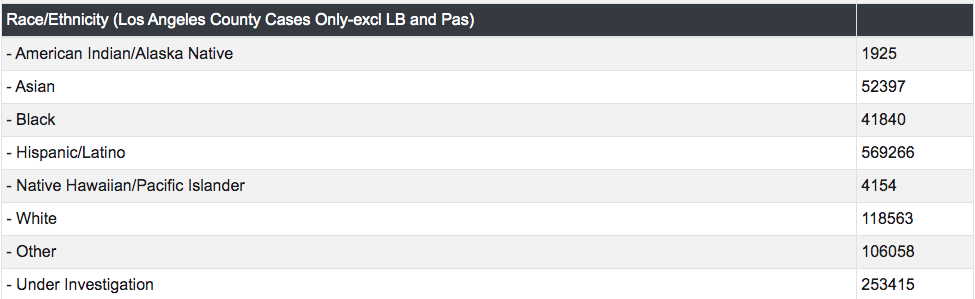 Scenario #3: Living LanguagesScenario: Based on data from the World Atlas of Language Structures (WALS) database, 2,678 living languages currently exist in the world. How would you visually represent the languages corresponding with the birthplace of each language?Answer(s): MapVisual Source: http://www.puffpuffproject.com/languages.htmlScenario #4: COVID-19 DataScenario: Based on the data from Los Angeles County on COVID-19 cases, how would visually represent the number of cases per age group within LA County?Answer(s): HistogramVisual Source: http://publichealth.lacounty.gov/media/coronavirus/locations.htmScenario #5: Pet ProductsScenario: Using the data from American Pet Products, how would you visually represent the number of households that own a pet by pet type (bird, cat, dog, horse, freshwater fish, saltwater fish, reptile, small animal)?Answer(s): Bar graphVisual Source: Self-created. 